ANSM - Agence nationale de sécurité du médicament et des produits de santéDemande d’autorisation portant sur les stupéfiants pour les grossistes-répartiteurs, distributeurs en gros à l’exportation, distributeurs en gros à vocation humanitaireANSM - Agence nationale de sécurité du médicament et des produits de santéDemande d’autorisation portant sur les stupéfiants pour les grossistes-répartiteurs, distributeurs en gros à l’exportation, distributeurs en gros à vocation humanitaireFormulaire à adresser  à : ANSMDirection NEURHOEquipe STUP (133)143/147 bd Anatole France93285 Saint Denis CedexRequérant qui sera responsable des opérations effectuées sur les stupéfiants : NomQualitéCoordonnées1. Joindre une copie du certificat d’inscription à l’Ordre des pharmaciens ou des vétérinaires 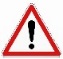 2. Joindre la délégation de pouvoir du pharmacien responsable (PR) ou du vétérinaire responsable (VR) cosignée par le requérant relative à la gestion des stupéfiantsS’agit-il d’une première demande : ☐ OUI   ☐  NON□ Si non,  Indiquer le numéro de l’autorisation précédente : Requérant qui sera responsable des opérations effectuées sur les stupéfiants : NomQualitéCoordonnées1. Joindre une copie du certificat d’inscription à l’Ordre des pharmaciens ou des vétérinaires 2. Joindre la délégation de pouvoir du pharmacien responsable (PR) ou du vétérinaire responsable (VR) cosignée par le requérant relative à la gestion des stupéfiantsS’agit-il d’une première demande : ☐ OUI   ☐  NON□ Si non,  Indiquer le numéro de l’autorisation précédente : Requérant qui sera responsable des opérations effectuées sur les stupéfiants : NomQualitéCoordonnées1. Joindre une copie du certificat d’inscription à l’Ordre des pharmaciens ou des vétérinaires 2. Joindre la délégation de pouvoir du pharmacien responsable (PR) ou du vétérinaire responsable (VR) cosignée par le requérant relative à la gestion des stupéfiantsS’agit-il d’une première demande : ☐ OUI   ☐  NON□ Si non,  Indiquer le numéro de l’autorisation précédente : Nom de l’établissement pharmaceutique (EP) ou vétérinaire (EV) : Joindre  une copie de l’autorisation d’ouverture de l’établissement pharmaceutique ou vétérinaire délivrée par l’ANSM ou l’ANSESNom de l’établissement pharmaceutique (EP) ou vétérinaire (EV) : Joindre  une copie de l’autorisation d’ouverture de l’établissement pharmaceutique ou vétérinaire délivrée par l’ANSM ou l’ANSESNom de l’établissement pharmaceutique (EP) ou vétérinaire (EV) : Joindre  une copie de l’autorisation d’ouverture de l’établissement pharmaceutique ou vétérinaire délivrée par l’ANSM ou l’ANSESAdresse où seront détenus et mis en œuvre les stupéfiants : Adresse où seront détenus et mis en œuvre les stupéfiants : Adresse où seront détenus et mis en œuvre les stupéfiants : Conditions sécurisées de stockage Joindre la description précise du local de stockage, accessibilité du local/personnes habilitées, système d’alerte et de sécurité renforcée mis en place, pour la première demande ou en cas de modification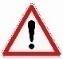 Conditions sécurisées de stockage Joindre la description précise du local de stockage, accessibilité du local/personnes habilitées, système d’alerte et de sécurité renforcée mis en place, pour la première demande ou en cas de modificationConditions sécurisées de stockage Joindre la description précise du local de stockage, accessibilité du local/personnes habilitées, système d’alerte et de sécurité renforcée mis en place, pour la première demande ou en cas de modificationModalités de gestion des stupéfiants Joindre la procédure de gestion en vigueur, le cas échéant pour la première demande ou en cas de modificationModalités de gestion des stupéfiants Joindre la procédure de gestion en vigueur, le cas échéant pour la première demande ou en cas de modificationModalités de gestion des stupéfiants Joindre la procédure de gestion en vigueur, le cas échéant pour la première demande ou en cas de modificationDate et signature du requérantSignature du PR ou VR en cas de 1ère demandeSignature du PR ou VR en cas de 1ère demande